Forum Dydaktyki Cyfrowej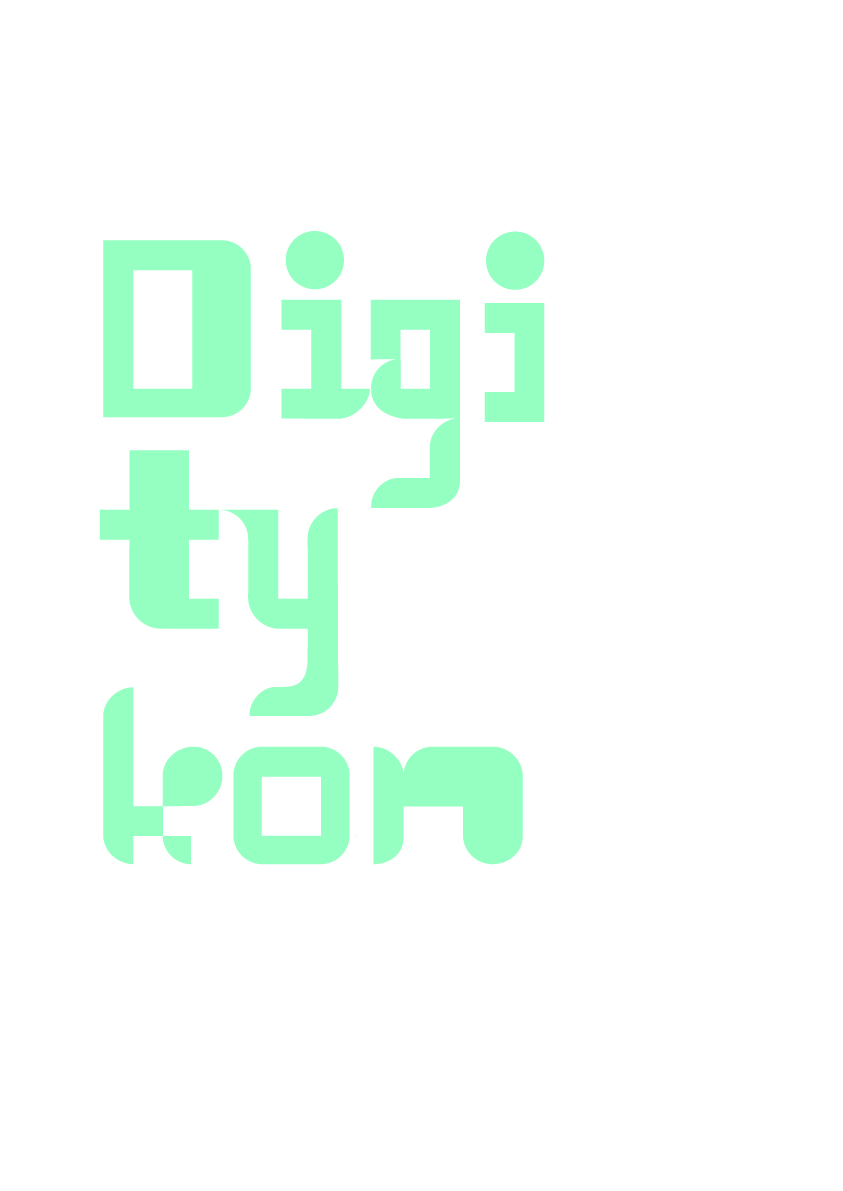 Centrum Nowoczesności 
Młyn Wiedzy w Toruniu, 
28-29 października 2019 r.Ogólnopolskie Forum Dydaktyki Cyfrowej to miejsce debaty, gdzie edukacja, sztuka i kultura stykają się z technologią. Jesteśmy przekonani, że narzędzia cyfrowe mogą wspomagać proces edukacji i rozwijać wśród młodzieży kluczowe kompetencje przyszłości. Naszemu tegorocznemu spotkaniu w Toruniu towarzyszy kluczowe pytanie: od czego zależy przyszłość i na co powinniśmy postawić w edukacji? Wierzymy, że w świecie, w którym 65% dzieci w wieku szkolnym będzie pracować w zawodach, które jeszcze nie powstały (za: World Economic Forum), szczególnie należy zadbać o rozwój u przyszłych pokoleń wyobraźni, krytycznego myślenia, pracy zespołowej i umiejętności prowadzenia dyskusji. Bowiem już w 2030 roku kompetencje poznawcze, społeczne i emocjonalne będą odgrywać równie ważną rolę na rynku pracy jak zaawansowane umiejętności programistyczne (za: McKinsey Global Institute).Naszą ambicją jest zbudowanie środowiska osób, którym zależy na przyszłości polskiej edukacji, oraz ogólnopolskiej trwałej sieci podmiotów różnych specjalizacji korzystających 
w codziennej pracy z nieszablonowych nowoczesnych rozwiązań i narzędzi cyfrowych, zwłaszcza w nauczaniu przedmiotów humanistycznych i rozwijaniu umiejętności artystycznych.Maciej Piwowarczukdyrektor programowy Fundacji na rzecz Wielkich HistoriiPROGRAM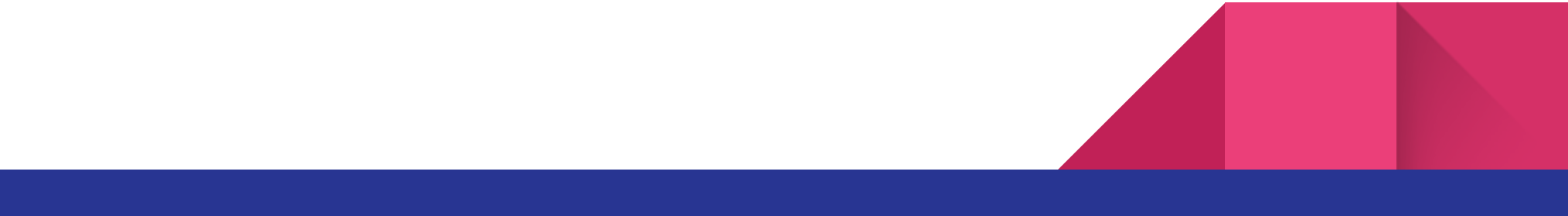 DZIEŃ I, 28 października9:30 REJESTRACJA10:00 – 10:30 OTWARCIE FORUMPrzywitanie uczestników Ogólnopolskiego Forum Dydaktyki CyfrowejMonika Wiśniewska – dyrektor Centrum Nowoczesności Młyn WiedzyKrzysztof Kaczmar – prezes Zarządu Fundacja na rzecz Wielkich Historii10:30 – 11:45 PANEL EKSPERTÓW „Kompetencje przyszłości. Na ile los naszych dzieci spoczywa w rękach Mikołaja Kopernika i Leonarda DaVinci?”Jak najlepiej przygotować dzieci i młodzież na to, by mogły się odnaleźć i swobodnie się poruszać w świecie AD 2030? Jak rewolucja cyfrowa, dostępność technologii i postępująca automatyzacja wpływają na przyszłość naszych dzieci? Czy edukacja humanistyczna 
i artystyczna ma jeszcze jakiekolwiek znaczenie? Czego powinniśmy uczyć i jakie kompetencje powinniśmy rozwijać w procesie edukacji? Na ile przyszłość opiera się na rozwoju technologii, a na ile na umiejętnościach społecznych i miękkich? Aleksander Szerner – ekspert w zakresie digitalizacji i cyfryzacjiPiotr Pietrzak – IBMŁucja Kornaszewska-Antoniuk – Fundacja OrangeAleksander Pawlicki – Szkoła Edukacji PAFW i UWMarzena Strąk – wicedyrektor Narodowego Centrum KulturyProwadzenie: Maciej Piwowarczuk – dyrektor programowy Fundacji na rzecz Wielkich Historii11:45-12:15PRZERWA KAWOWA12:15 – 13:15PREZENTACJA DOBRYCH PRAKTYKWspółczesna technologia z jednej strony coraz silniej angażuje użytkownika, z drugiej pozwala doświadczyć rzeczy niemożliwych. Narzędzia cyfrowe nie muszą jedynie kojarzyć się z rozrywką, nie raz towarzyszą w poznaniu, zrozumieniu, zdobywaniu wiedzy, mogą też wyzwolić artystyczną ekspresję.Przedstawiamy przykłady praktycznego zastosowania nowych technologii w edukacji szkolnej i artystycznej. Od mediów społecznościowych (takich jak twitter), po rozszerzoną i wirtualną rzeczywistość. Jednym razem uczeń walczy z Ulrichem von Jungingenem w bitwie pod Grunwaldem, innym razem poznaje od kuchni pracę orkiestry.Zobacz na własne oczy bitwę pod Grunwaldem i stocz walkę z Ulrichem von Jungingenem. Wirtualna rzeczywistość na lekcji historii - Maria Marczak, Fundacja na rzecz Wielkich HistoriiOdkryj, jak działa orkiestra. Aplikacja Orkiestrownik – Mateusz Cieślak, Instytut Muzyki i TańcaZobacz, co kryją w sobie największe skarby cywilizacji. Rozszerzona rzeczywistość prosto z BBC – Jakub Kosmala, Falar 3DĆwicz uważność na smartfonie. Podręczna pracownia medialna – Katarzyna Michalska, Digital AtelierSzybka rozgrywka, wielka polityka. Osamotnieni, internetowa gra negocjacyjna – Gabriela Sierocińska-Dec, Muzeum Historii PolskiMuzeum na wyciągnięcie ręki. Wirtualna Muzea Małopolski – Kinga Kołodziejska, Małopolski Instytut Kultury w Krakowie13.15-14.00OBIAD14:00-18:00DYSKUSJA OPEN SPACEDyskusja pomiędzy uczestnikami Forum Dydaktyki Cyfrowej w oparciu o metodologię Open Space. Celem otwartej wymiany myśli będzie zdefiniowanie szans i barier związanych 
z wykorzystaniem nowoczesnych technologii w rozwijaniu kompetencji miękkich podczas pracy z uczniami na zajęciach artystycznych i na lekcjach z przedmiotów humanistycznych. Zostaną zebrane refleksje do rozważań i plany działań jakie należy podjąć w celu podniesienia jakości dydaktyki.Raport ze wszystkimi tematami, najważniejszymi punktami dyskusji i wnioskami z niej idącymi trafi do każdej z osób uczestniczącej w Ogólnopolskim Forum Dydaktyki Cyfrowej.18:00-20:30KOKTAJL i ZWIEDZANIE CENTRUM NOWOCZESNOŚCIDZIEŃ II, 29 października9.00-11.00OPEN SPACE c.d.11.00-11.30PRZERWA KAWOWA11.30-14.30WARSZTATYMożliwość wzięcia udziału w jednym z sześciu warsztatów tematycznych obejmujących zastosowanie nowych technologii w codziennej pracy z uczniem.Korzystaj z najcenniejszych zasobów największych muzeów bez wychodzenia z sali. Wirtualne muzea w edukacjiProwadzenie: Małopolski Instytut Kultury w Krakowie - Fundacja na rzecz Wielkich HistoriiRozwijanie empatii i społecznych umiejętności z wykorzystaniem wirtualnej rzeczywistości Prowadzenie: Klaudyna Stachoń - Fundacja Wirtualne HoryzontyJak uczyć rozpoznawania fake newsów, czytania ze zrozumieniem i krytycznego myślenia, m. in. na przykładzie gry Bad newsProwadzenie:  Ewa Modrzejewska - mamprawowiedziec.pl. Uniwersytet WarszawskiŁap smartfona i zostań twórcą. Aplikacje mobilne rozwijające kreatywność Prowadzenie: Katarzyna Michalska, Aleksandra Drzyzga, Barbara Kozłowska - Digital AtelierW co grać, by się czegoś nauczyć Prowadzenie: Marcin Siekański - Centrum Edukacji LatarnikBądź tam, gdzie są Twoi podopieczni. Nauka przez media społecznościowe  Prowadzenie: Marta Florkiewicz-Borkowska - Szkoła Podstawowa w Pielgrzymowicach, Nauczyciel Roku 201714.30-15.00PODSUMOWANIEPodsumowanie Forum, podzielenie się refleksjami oraz przedstawienie planów działań w obrębie Ogólnopolskiej Sieci Dydaktyki Cyfrowej.Łukasz Ofiara, Fundacja na rzecz Wielkich Historii15:00 – 15:45OBIAD i ZAKOŃCZENIE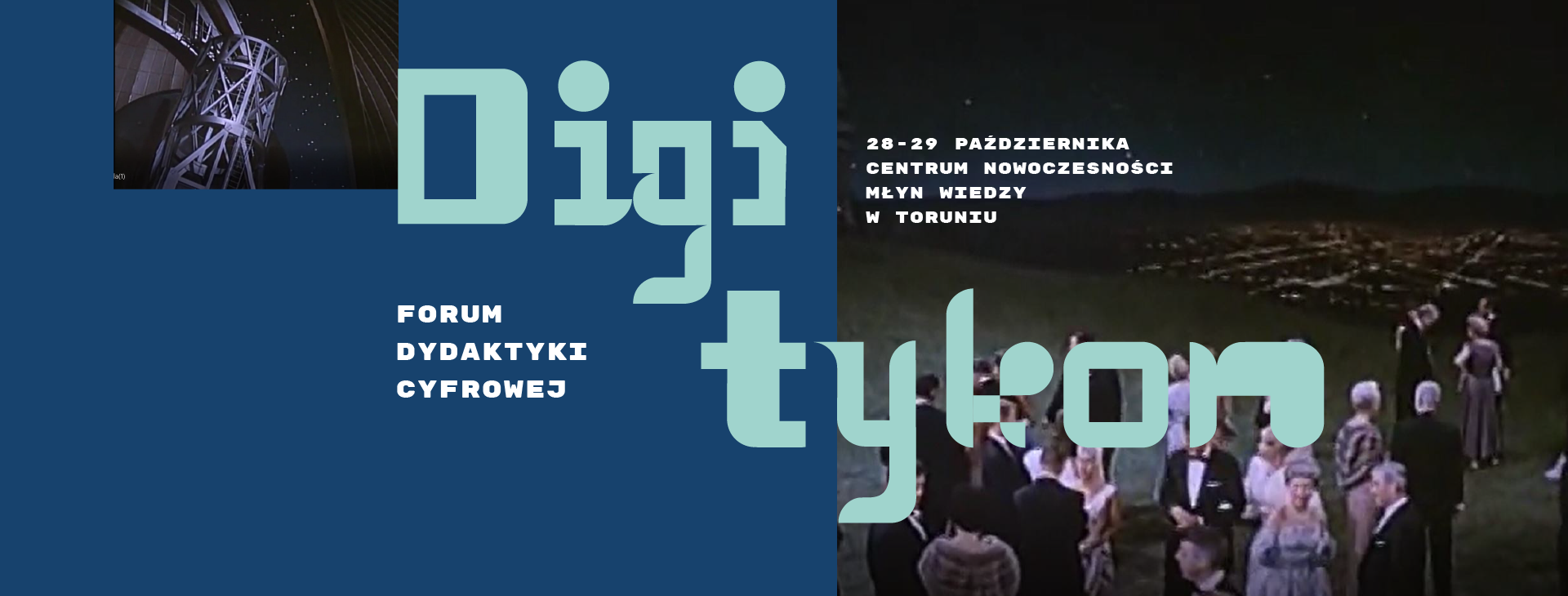 